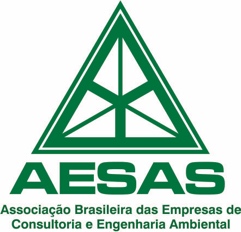 Sesión: Informe a la sesión que está interesado en enviar el resumen, por ejemplo, “Muestreo en Matrices Ambientales” / “Big Data” / Contaminantes EmergentesTítulo (Arial 12, máx. 2 linhas, negrito)Primer Autor (Nombre y apellido)1*, Segundo Autor (Nombre y apellido)2 & Tercer Autor (Nombre y apellido)3 (Arial 10)1 Institución, Ubicación, País (Arial 9)2 Institución, Ubicación, País (Arial 9)3 Institución, Ubicación, País (Arial 9)* Autor para correspondencia: autor@mail.com (Arial 8)Palabras clave: Primero, segundo, tercero, cuarto. Máximo 5.Resumen:El Resumen debe prepararse en un archivo de formato A4 con márgenes de 2 cm. El contenido del resumen debe abarcar el tema del trabajo de forma resumida. El resumen debe presentar la siguiente estructura: breve introducción, objetivo(s), datos y discusión, observaciones y referencias finales con un máximo de dos páginas, incluyendo título, autores, tablas, figuras y referencias. Tipo de letra Arial, normal, justificado, interlineado sencillo, tamaño de letra 10.Las tablas deben tener un título conciso y descriptivo, estar incluidas en el texto y numeradas consecutivamente (ejemplo, tabla 1, tabla 2, etc.).Tabla 1. Leyendas debajo de las tablas. (Arial 9)Las figuras deben estar numeradas (por ejemplo, Figura 1) y contener una leyenda breve y descriptiva. La leyenda debe estar debajo de la figura. Las figuras deben ser citadas/mencionadas en el texto. Si corresponde, los autores deben solicitar permiso para usar las figuras.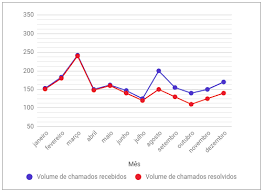 Figura 1 - Leyendas debajo de las figuras. (Arial 9)Agradecimientos (Arial 10, Negrita)Los reconocimientos son opcionales. El texto debe tener el mismo formato que el resumen.Referencias (Arial 10, negrita)En la primera línea de la referencia el texto debe estar justificado y en las demás el texto debe avanzar a 1 cm. El tipo de letra de las referencias debe ser, Arial regular, interlineado simple, tamaño de letra 9. Los títulos de libros, disertaciones, tesis y revistas de eventos deben aparecer en cursiva. Espaciado entre referencias individuales.Apellido, Inicial del primer nombre. (Año). Título del libro. Información adicional. Número de edición, Editorial. Lugar. PaginasApellido, Inicial del primer nombre. (Año). Título del artículo. En: Título del Libro de Actas o Actas. Lugar y fecha de la Conferencia, Organismo que publica el Libro de Actas, Lugar de Publicación. Rangos de página. El espacio entre dos referencias es de 1,5.Apellido, Inicial del primer nombre. (Año). Nombre de la disertación. Institución Educativa, Ubicación. paginas (Aquí la separación entre referencias es 1,15 y la separación entre líneas también es 1,15).Apellido, Inicial del primer nombre. (Año). Título. Título de la revista, volumen, número, rango de páginas.Apellido, Inicial del primer nombre. (Año). Titulo del documento. Accedido el: día, mes, año, el: URLexemploexemploexemploexemploexemploexemplo